Montag, der 11. Mai, 2020Donnerstag, der 14. Mai, 2020Jutro!!! Evo za ovaj tjedan: PRVI SAT – pogledati više puta – uz gledanje ponavljati naglas. Ovaj puta imate i množinu prijevoznih sredstava pa na to obatite pažnju. Što više puta pogledate video i ponavljate naglas, bolje ćete zapamtiti. https://www.youtube.com/watch?v=zMAaMpmLqs0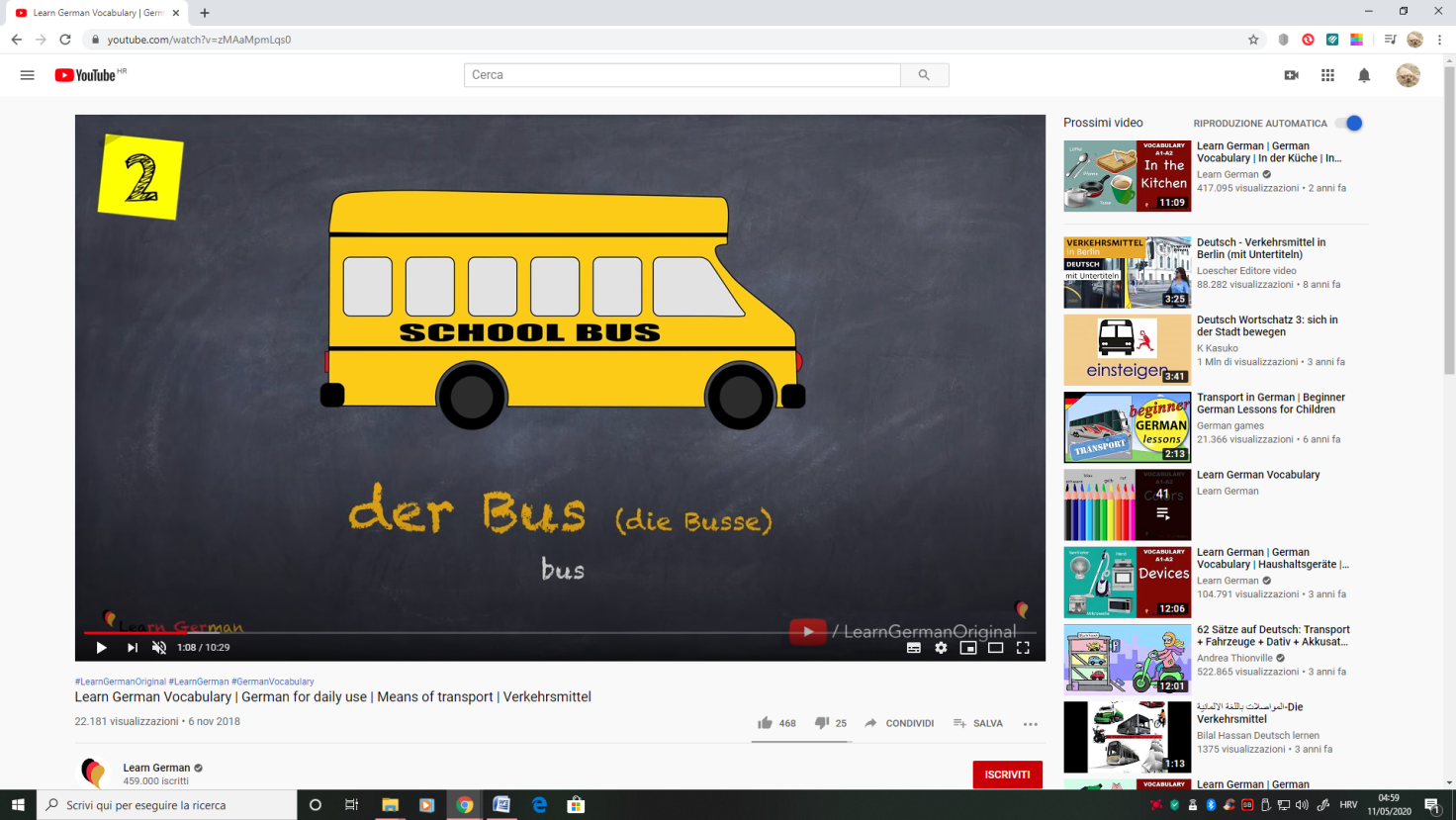 DRUGI SAT – uvježbati pjesmicu na poveznici: https://www.youtube.com/watch?v=d1hLy1zxHTY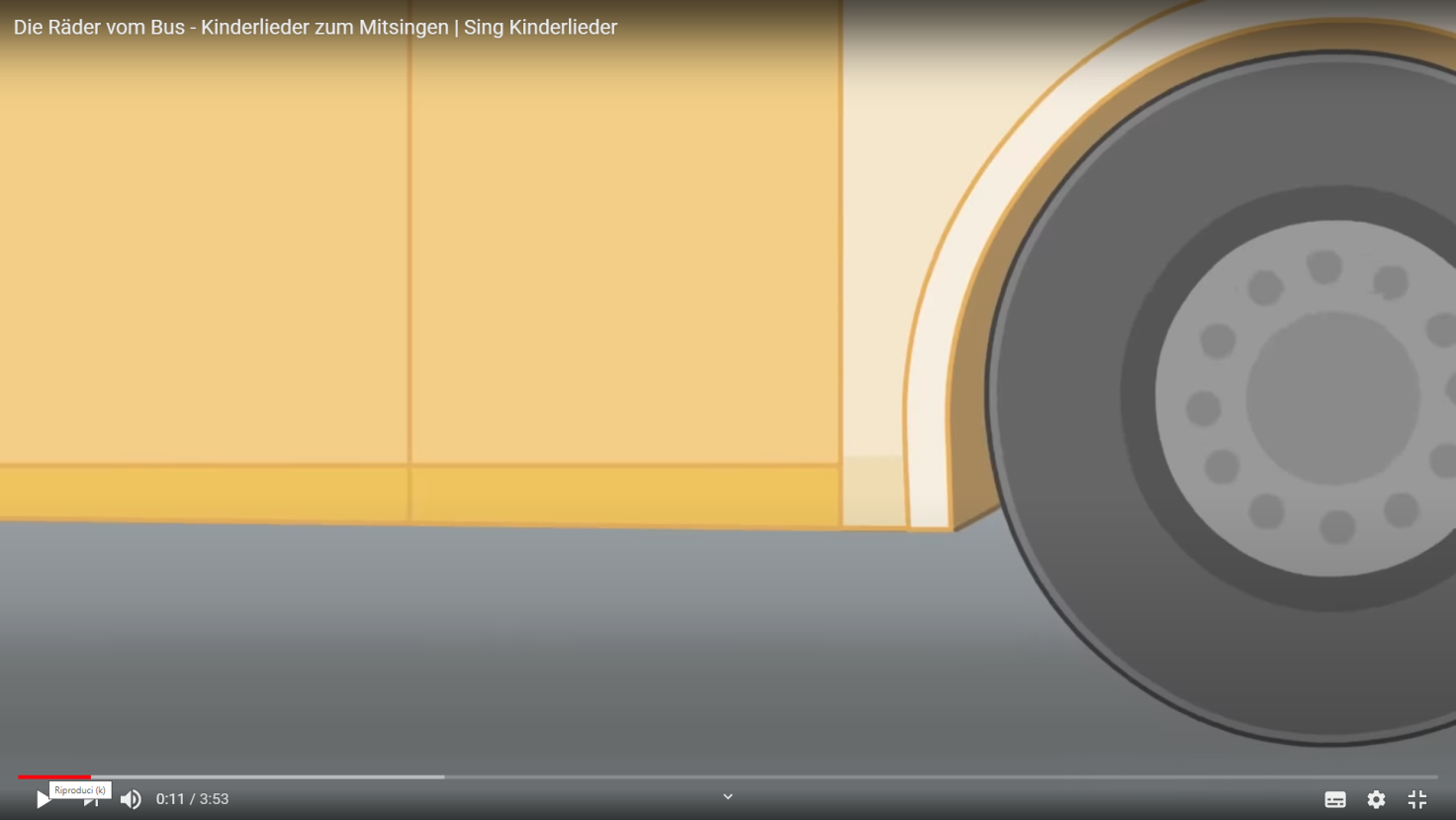 ____________________________________________ Ako negdje zapnete, pišite gdje ste zapeli! 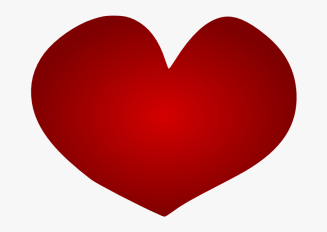 Viele Küsse und GrüsseMaja